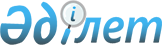 "2003 жылғы 12 желтоқсандағы ІІІ сессиясында қабылданған ІІІ сайланған Атырау облыстық мәслихатының 23-ІІІ шешіміне өзгерістер мен толықтырулар енгізу туралы"Атырау облыстық мәслихатының 2004 жылғы 23 қаңтардағы N 59-111 шешімі. Атырау облыстық әділет Департаментінде 2004 жылғы 12 ақпанда N 1842 тіркелді



      Облыстық әкімияттың 2004 жылғы нақтылаған облыс бюджетінің ұсынысын қарай отырып, ІІІ сайланған Атырау облыстық мәслихаты кезектен тыс ІV сессиясында 

ШЕШІМ ЕТТІ

:



      1. 2003 жылғы 12 желтоқсандағы ІІІ сессиясында қабылданған ІІІ сайланған Атырау облыстық мәслихатының 23-ІІІ санды 
 шешіміне 
 өзгерістер мен толықтырулар енгізілсін (2003 жылғы 12 желтоқсандағы ІІІ сессиясында қабылданған ІІІ сайланған Атырау облыстық мәслихатының 23-ІІІ санды шешімі Атырау облыстық әділет басқармасының нормативтік құқықтық актілерді 1818 санымен 22.01.2004 жылы тіркелген).




      1 тармақта:



      "38 652 127" саны "39 966 564" санымен алмастырылсын;



      "30 536 938" саны "31 585 574" санымен алмастырылсын;



      "7 997 096" саны "8 262 897" санымен алмастырылсын;



      "38 652 127" саны "39 966 564" санымен алмастырылсын;



      "38 516 127" саны "39 657 264" санымен алмастырылсын;



      "136 000" саны "309 300" санымен алмастырылсын;




      7 тармақта:



      "4 273 502" саны "4 345 083" санымен алмастырылсын;



      "66 614" саны "66 394" санымен алмастырылсын;



      "99 524" саны "121 723" санымен алмастырылсын;



      "1 126 120" саны "1 192 872" санымен алмастырылсын;



      "2 981 244" саны "2 964 094" санымен алмастырылсын;




      11 тармақтағы "Агросервис" деген сөзді алып тастап "100 000" саны "164 385" санына ауыстырылсын;




      23 тармақта:



      "1 786 940" саны "1 785 616" санымен алмастырылсын;



      "771 689" саны "747 285" санымен алмастырылсын;



      "437 658" саны "440 087" санымен алмастырылсын;



      "489 531" саны "516 211" санымен алмастырылсын;



      "88 062" саны "82 033" санымен алмастырылсын;




      30 тармақта:



      "54 871" тиісінше "3 921" және "321" сандармен алмастырылсын және абзацпен толықтырылсын:



      "3 600 теңге сомасын соттар шешімі бойынша жергілікті атқарушы органдардың міндеттемелерін атқаруы жөніндегі жергілікті орган резерві";




      32 тармақта:



      "593 770" саны "591 423" санымен алмастырылсын.




      1 қосымша жаңа редакцияда жазылсын (жалғанды).



      



      

Облыстық мәслихат ІV сессиясының төрағасы



      Облыстық Мәслихат хатшысы





Облыстық мәслихаттың  



2003 жылғы 23 қаңтардағы



N 59-III шешіміне 1-қосымша


2004 жылға арналған облыстық бюджет туралы


                                       өлшем бірлігі: мың теңге

					© 2012. Қазақстан Республикасы Әділет министрлігінің «Қазақстан Республикасының Заңнама және құқықтық ақпарат институты» ШЖҚ РМК
				

са




нат



сы




нып



шағын




сынып



ерек




шелік


Табыстар атауы

Сомасы


I. Табыстар


39 966 564

1

Салық түсімдері

30 420 286

1

Табысқа түскен табыс салығы мен



кірістер

11 447 415

2

Жеке табыс салығы

9 046 819

аударылым сомасы

11 447 415

1

Төлем көзінен ұсталатын жеке



тұлғалардан түскен жеке табыс



салығы - контингент

9 046 819

аударылым сомасы

11 348 607

2

Кәсіпкерлік қызметпен айналысатын



тұлғалардан түскен жеке табыс



салығы

0

аударылым сомасы

81 631

3

қызметін біржолғы талон бойынша



жүзеге асыратын жеке тұлғалардан



салынатын жеке табыс салығы

0

Аударылым сомасы

17 177

3

1

Әлеуметтік салық

8 944 088

1

Әлеуметтік салық-контингент

5 717 386

Аударылым сомасы

8 944 088

4

Меншікке салынатын салықтар

5 834 420

1

Мүлікке түсетін салықтар

5 834 420

1

Заңды тұлғалар мен жеке



кәсіпкерлер мүлігіне салынатын



салықтар

5 834 420

5

Тауарға, жұмысқа, қызмет көрсетуге



салынатын ішкі салықтар

4 194 363

2

Акциздер

1 935 092

90

Бензин /авиациялықты қоспағанда/



ҚР аумағында өндірілген арнайы



жабдықталған стац.пункттерден



ақырғы тұтынушыға сатылатыннан



басқа

1 471 500

91

Дизель отыны ҚР аумағында



өндірілген арнайы жабдықталған



стац.пункттерден пункт тұтынушыға



сатылатыннан басқа

393 592

92

Жеке өндірістік мұқтаждарға



пайдаланатын өндірушілердің бөлшек



саудамен жеке өндірілген



(авиациялықты қоспағанда) бензин

45 000

93

Жеке өндірістік мұқтаждарға



пайдаланатын өндірушілердің бөлшек



саудамен жеке өндірілген дизель



отыны

25 000

3

Табиғат ресурстарын пайдаланғаны



үшін түсім

2 259 271

3

Жер үсті көздерінің су жүйелерiн



пайдаланғаны үшiн төлем

3 845

16

Қоршаған ортаны ластағаны үшiн



төлем

2 255 426

2

Салықтан тыс түсімдер

459 790

1

Кәсіпкерлік қызметтен және



меншіктен түсетін табыстар

7 800

1

Ведомстволық кәсіпорындардың



тауарлар мен қызметтерді пайдамен



сатудан түсетін нақты пайда

5 000

2

Коммуналдық мемлекеттік кәсіп



орындар пайдасының үлесі

5 000

2

Заңды тұлғалар мен қаржы



мекемелерінен түсетін салықтан тыс



түсімдер

1 300

15

Коммуналдық меншік иелігіндегі



акциялар пакеттер дивидендтерінің



түсімдері

1 300

3

Меншіктен және кәсіпкерлік



қызметтен түсетін басқа да табыстар

1 500

3

Жергілікті бюджеттен



қаржыландырылатын мемлекеттік



мекемелердің қызмет көзінен



түсетін түсімдер

1 500

2

Әкімшілік алымдар мен төлемдер



коммерциялық емес және ілеспе



сатудан түскен табыстар

1 000

1

Әкімшілік алымдар 

500

9

Түзету жұмыстарына сотталғандар



жалақыларынан ұстаулар түсімдері

500

3

Коммерциялық емес және ілеспе



сатудан түскен табыстар мен басқа



төлемдер

500

4

Жергілікті бюджеттен қаржыландыра-



тын мемлекеттік мекемелер



ұйымдастырған мемлекеттік сатып



алуды жүргізуден түскен ақша

500

3

Айыппұл мен шаралар бойынша



түсімдер

104 152

1

Айыппұл мен шаралар бойынша



түсімдер

104 152

2

Медициналық сауықтыруларға



орналастырылған тұлғалардың төлем



төлеу түсімдері

4 152

10

Қоршаған ортаны қорғау заңдылығын



бұзған үшін айыппұлдар

100 000

4

Несие бойынша сыйақы

12

8

Жергілікті бюджеттен берілген



несие бойынша сыйақы

12

1

Шағын кәсіпкерлікті дамыту үшін



берілген несие бойынша сыйақы

10

2

Ауылшаруашылық тауар өндірушіле-



ріне берілген несие бойынша сыйақы

2

5

Басқа салықтан тыс түсімдер

346 826

1

Басқа салықтан тыс түсімдер

346 826

5

Табиғатты пайдаланушылардың



талаптардан зиянды өндіріліп алу



туралы түскен қаражат, тәркіленген



аң аулау балық аулау құралдарын,



заңсыз өнімдерді сатудан түскен



қаражат

3 688

10

Жергілікті бюджетке басқа салықтан



тыс түсімдер

343 138

4

Алынған ресми трансферттер

8 262 897

1

Төмендегі органдардан алынған



трансферттер

4 345 083

3

Аудандық (қалалық) бюджеттен



алынған трансферттер

4 345 083

3

Аудандық (қалалық) бюджеттен



бюджеттік алу

4 345 083

2

Жоғарғы мемлекеттік басқару



органдарынан алынған трансферттер

3 917 814

1

Республикалық бюджеттен алынған



трансферттер

3 917 814

1

Ағымдағы

123 594

4

Мақсатты инвестициялық трансферттер

3 794 220

5

Бюджеттен берілген несиені қайтару

96 293

1

Бюджеттен берілген ішкі несиені



қайтару

96 293

6

Заңды тұлғаларға жергілікті



бюджеттен берілген несиелерді



қайтару

96 293

2

Шағын кәсіпкерлікті дамыту үшін



берілген несиелерді қайтару

29 100

3

Ауылшаруашылық тауар



өндірушілеріне берілген несиелерді



қайтару

63 377

6

Басқа да несиелерді қайтару

3 816

6

Жалпы қаржыландыру

21 800

3

Басқа қаржыландырулар

21 800

1

Мемлекеттік меншік объектілерін



жекешелендіруден түсетін түсімдер

21 800

2

Коммуналдық меншік объектілерін



жекешелендіруден түсетін түсімдер

21 800

7

Бюджет қаражаты қалдықтарының



қозғалысы

705 498

1

Бюджет қаражаты қалдықтарының



қозғалысы

705 498

1

Бюджет қаражатының бос қалдықтары

705 498

1

Жыл басындағы бюджет қаражатының



бос қалдықтары

705 498


VI. Шығындар



39 966 561



1



Жалпы сипаттағы мемлекеттік қызмет көрсету



236 197


1

Мемлекеттік басқарудың жалпы функцияларын



орындайтын өкілді, атқарушы және басқа



органдар

161 476

103

Мәслихат аппараты

12 799

1

Мәслихат қызметін қамтамасыз ету

12 799

105

Әкім аппараты

148 677

1

Әкім қызметін қамтамасыз ету

148 677

2

Қаржылық қызмет

74 721

259

Жергілікті бюджеттен қаржыландырылатын



коммуналдық меншіктің атқарушы органы

33 471

1

Жергілікті деңгейдегі әкімшілік шығындар

31 071

5

Коммуналдық меншікке түскен мүліктерді



есепке алу, сақтау, бағалау және іске асыру

2 400

260

Жергілікті бюджеттен қаржыландырылатын



қаржы атқарушы органы

41 250

1

Жергілікті деңгейдегі әкімшілік шығындар

41 250

2

Қорғаныс

476 987

1

Әскери мұқтаждар

13 279

105

Әкім аппараты

13 279

4

Жалпы әскери міндетті атқаруды қамтамасыз



ету

13 279

2

Төтенше жағдайлар жөніндегі жұмыстарды



ұйымдастыру

463 708

105

Әкім аппараты

463 708

5

Жергілікті деңгейдегі жұмылдыру дайындығы



бойынша іс-шаралар

4 275

6

Жергілікті деңгейде төтенше жағдайларды жою

459 433

3

Қоғамдық тәртіп және қауіпсіздік

677 378

1

Құқық қорғау қызметі

676 878

251

Жергілікті бюджеттен қаржыландырылатын



ішкі істер атқарушы органы

676 878

1

Жергілікті деңгейдегі әкімшілік шығындар

623 923

2

Жергілікті деңгейде қоғамдық тәртіпті



қорғау және қоғамдық қауіпсіздікті



қамтамасыз ету

52 180

3

Қоғамдық тәртіпті қорғауға қатысатын



азаматтарды көтермелеу

775

5

Жеке тұлғаның, қоғамның және мемлекеттік



қауіпсіздігін қамтамасыз ету жөніндегі



қызмет

500

251

Жергілікті бюджеттен қаржыландырылатын



ішкі істер атқарушы органы

500

6

Терроризм мен экстремизм көріністерінің



алдын алу және жолын кесу жөніндегі



іс-шаралар

500

4

Білім беру

2 516691

2

Жалпы бастауыш, жалпы негізгі, жалпы орта



білім беру

862 538

263

Жергілікті бюджеттен қаржыландырылатын



Білім, мәдениет, спорт және туризм



атқарушы органы

862 538

4

Жергілікті деңгейде жалпы білім беретін



оқыту

493 717

5

Жергілікті деңгейде орта білім беру



жүйесін ақпараттандыру

3 368

6

Мемлекеттік орта білім беретін



мекемелердің кітапхана қорларын жаңарту



үшін оқулықтарды сатып алу және жеткізіп



беру

100 000

8

Жергілікті деңгейде балалар мен жасөспірімдерге қосымша білім беру



бағдарламасын іске асыру

263 837

9

Жергілікті деңгейде мектеп олимпиадаларын



өткізу

1 616

3

Бастауыш кәсіптік білім беру  

348 624

263

Жергілікті бюджеттен қаржыландырылатын



Білім, мәдениет, спорт және туризм



атқарушы органы

348 624

11

Жергілікті деңгейде бастапқы кәсіптік



білім беру

348 624

4

Орта кәсіби білім беру

153 687

254

Жергілікті бюджеттен қаржыландырылатын



денсаулық сақтау атқарушы органы

18 973

2

Жергілікті деңгейде орта кәсіби білімді



мамандарды даярлау

18 973

263

Жергілікті бюджеттен қаржыландырылатын



Білім, мәдениет, спорт және туризм



атқарушы органы

134 714

12

Жергілікті деңгейде орта кәсіби білімді



мамандарды даярлау

134 714

5

Қосымша кәсіби білім беру

41 712

251

Жергілікті бюджеттен қаржыландырылатын



ішкі істер атқарушы органы

28 603

7

Жергілікті деңгейде кадрлардың



біліктілігін арттыру және қайта даярлау

28 603

263

Жергілікті бюджеттен қаржыландырылатын



Білім, мәдениет, спорт және туризм



атқарушы органы

13 109

13

Жергілікті деңгейде кадрлардың



біліктілігін арттыру және қайта даярлау

13 109

9

Білім бері саласындағы өзге де қызметтер

1 110130

263

Жергілікті бюджеттен қаржыландырылатын



Білім, мәдениет, спорт және туризм



атқарушы органы

1 110130

14

Балалар мен жасөспірімдердің психикалық



денсаулығын тексеру жөніндегі халыққа



психологиялық медициналық педагогикалық



консультациялық көмек көрсету

12 879

15

Дамуында проблемасы бар балаларды оңалту



және әлеуметтік бейімдеу

19 861

16

Білім беру объектілерін дамыту

1 077 390

5

Денсаулық сақтау

2 199518

1

Кең бейінді ауруханалар

763 598

254

Жергілікті бюджеттен қаржыландырылатын



денсаулық сақтау атқарушы органы

763 598

4

Мамандандырылған амбулаториялық-



стационарлық дәрігерлік көмек бағытындағы



алғашқы дәрігерлік-санитарлық көмек



көрсету және денсаулық сақтау мекемелері

763 598

2

Халықтың денсаулығын қорғау

147 639

254

Жергілікті бюджеттен қаржыландырылатын



денсаулық сақтау атқарушы органы

29 188

5

Жергілікті деңгейде қан (алмастырғыштар)



өндіру

19 819

7

Жергілікті деңгейде халыққа салауатты өмір



салтын насихаттау

9 369

278

Жергілікті бюджеттен қаржыландырылатын



санитарлық-эпидемиологиялық қадағалау



атқарушы органы

118 451

1

Жергілікті деңгейде қаржыландырылатын



санитарлық-эпидемиологиялық қадағалау



атқарушы органының қызметін қамтамасыз ету

75 982

2

Санитарлық-эпидемиологиялық ахуалды



қамтамасыз ету

41 765

3

Жергілікті деңгейде індетке қарсы күрес



жүргізу

704

3

Мамандандырылған медициналық көмек

544 011

254

Жергілікті бюджеттен қаржыландырылатын



денсаулық сақтау атқарушы органы

544 011

8

Әлеуметтік маңызы бар аурулармен және



айналадағыларға қаупі бар ауруларға



шалдыққан тұлғаларға дәрігерлік көмек



көрсету

544 011

4

Емханалар

21 968

254

Жергілікті бюджеттен қаржыландырылатын



денсаулық сақтау атқарушы органы

21 968

9

Алғашқы дәрігерлік-санитарлық көмек және



мамандандырылған амбулаториялық-емханалық



көмек көрсету

21 968

5

Медициналық көмектің басқа түрлері

45 800

251

Жергілікті бюджеттен қаржыландырылатын



ішкі істер атқарушы органы

22 500

9

Әскери қызметшілерге, құқық қорғау



органдарының қызметкерлеріне және олардың



отбасы мүшелеріне стационарлық медициналық



көмек көрсету

22 500

254

Жергілікті бюджеттен қаржыландырылатын



денсаулық сақтау атқарушы органы

23 300

12

Төтенше жағдайларда халыққа медициналық



көмек көрсету

23 300

9

Денсаулық сақтау саласындағы өзге де



қызметтер

676 502

254

Жергілікті бюджеттен қаржыландырылатын



денсаулық сақтау атқарушы органы

676 502

1

Жергілікті бюджеттен қаржыландырылатын



денсаулық сақтау атқарушы органы қызметін



қамтамасыз ету

22 706

14

Халықтың жекелеген санаттарын балалар және



емдік тағамдарының арнаулы өнімдермен



қамтамасыз ету

46 301

15

Патологоанатомиялық зерттеуді өткізу

12 807

16

Халықтық жекелеген санаттарын



дәрі-дәрмекпен қамтамасыз ету

79 708

17

Денсаулық сақтау объектілерін дамыту

514 980

6

Әлеуметтік көмек және әлеуметтік



қамсыздандыру

1 241966

1

әлеуметтік қамсыздандыру

671 327

258

Жергілікті бюджеттен қаржыландырылатын



еңбек және халықты әлеуметтік қорғаудың



атқарушы органы

653 854

8

Арнайы мемлекеттік жәрдемақылар

501 310

9

Жалпы типтегі мүгедек және қарттарды



әлеуметтік қамсыздандыру

152 544

263

Жергілікті бюджеттен қаржыландырылатын



Білім, мәдениет, спорт және туризм



атқарушы органы

17 473

18

Балаларды әлеуметтік қамтамасыз ету 

17 473

2

Әлеуметтік көмек 

516 836

258

Жергілікті бюджеттен қаржыландырылатын



еңбек және халықты әлеуметтік қорғаудың



атқарушы органы

516 836

10

Жұмыспен қамту бағдарламасы

13 500

13

Мемлекеттік атаулы әлеуметтік көмек 

499 436

15

Жергілікті өкілетті органдардың шешімімен



азаматтардың жеке санаттарына берілетін



әлеуметтік төлемдер

3 900

9

Әлеуметтік көмек және әлеуметтік



қамтамасыз ету салаларындағы өзге де



қызметтер

53 803

258

Жергілікті бюджеттен қаржыландырылатын



еңбек және халықты әлеуметтік қорғаудың



атқарушы органы

53 803

1

Жергілікті бюджеттен қаржыландырылатын



еңбек және халықты әлеуметтік қорғаудың



атқарушы органының қызметін қамтамасыз ету

33 756

2

Жәрдемақыларды және басқа да әлеуметтік



төлемдерді есептеу, төлеу және беру



бойынша қызмет көрсетуге ақы төлеу

8 068

6

Анықталған тұрғылықты жері жоқ тұлғаларды



әлеуметтік бейімдеу

11 979

7

Тұрғын үй-коммуналдық шаруашылық

2 334071

1

Тұрғын үй шаруашылығы

440 000

274

Жергілікті бюджеттен қаржыландырылатын



тұрғын үй-коммуналдық, жол шаруашылығының



және көліктің атқарушы органы

440 000

6

Азаматтардың жекелеген санаттарын тұрғын



үймен қамтамасыз ету

40 000

23

Атырау қаласында тұрғын үй құрылысын салу

400 000

2

Коммуналдық шаруашылық

1222243

274

Жергілікті бюджеттен қаржыландырылатын



тұрғын үй-коммуналдық, жол шаруашылығының



және көліктің атқарушы органы

1 222243

9

Коммуналдық шаруашылықты дамыту

1222 243

3

Сумен жабдықтау

671 828

274

Жергілікті бюджеттен қаржыландырылатын



тұрғын үй-коммуналдық, жол шаруашылығының



және көліктің атқарушы органы

671 828

14

Ауыз сумен жабдықтау бойынша жұмыстар



ұйымдастыру

47 828

15

Сумен жабдықтау жүйесін дамыту

400 000

29

Атырау облысының сумен жабдықтау жүйесін



өңдеуден өткізу

224 000

8

Мәдениет, спорт, туризм және ақпараттық



кеңістік

862 007

1

Мәдениет саласындағы қызмет

249 167

263

Жергілікті бюджеттен қаржыландырылатын



Білім, мәдениет, спорт және туризм



атқарушы органы

249 167

20

Жергілікті деңгейде халықтық тынығуын



қамтамсыз ету

179 552

22

Жергілікті деңгейде тарихи-мәдени



құндылықтарды сақтау

48 615

30

Мәдениет объектілерін дамыту

21 000

2

Спорт және туризм

235 075

263

Жергілікті бюджеттен қаржыландырылатын



Білім, мәдениет, спорт және туризм



атқарушы органы

235 075

26

Жергілікті деңгейде спорттық шараларын



өткізу

232 915

27

Жергілікті деңгейде туристік қызмет



көрсету жөніндегі іс шаралар

2 160

3

Информациялық кеңістік

351 717

261

Жергілікті бюджеттен қаржыландырылатын



мұрағат қоры атқарушы органы

14 084

1

Жергілікті бюджеттен қаржыландырылатын



мұрағат қоры атқарушы органының қызметін



қамтамасыз ету

3 790

2

Мұрағат қорының, мерзімді басылымдардың



сақталуын қамтамасыз ету және оларды



жергілікті деңгейде арнайы пайдалану

10 294

263

Жергілікті бюджеттен қаржыландырылатын



Білім, мәдениет, спорт және туризм



атқарушы органы

27 539

29

Жергілікті деңгейде ақпараттардың жалпыға



жетімділігін қамтамасыз ету

27 539

264

Жергілікті бюджеттен қаржыландырылатын



қоғамдық қарым-қатынастар және ішкі



саясатты талдау атқарушы органы

310 094

4

Жергілікті деңгейде газет-журнал арқылы



мемлекеттік ақпараттың саясат жүргізу

266 094

6

Ішкі саяси тұрақтылықты қамтамасыз ету



жөніндегі мемлекеттік саясатты жүргізуге



қатысу

44 000

9

Мәдениетті, спортты және ақпараттың



кеңістікті ұйымдастыру жөніндегі өзге де



қызметтер

26 048

264

Жергілікті бюджеттен қаржыландырылатын



қоғамдық қарым-қатынастар және ішкі



саясатты талдау атқарушы органы

26 048

1

Жергілікті бюджеттен қаржыландырылатын



қоғамдық қарым-қатынастар және ішкі



саясатты талдау атқарушы органының



қызметін қамтамасыз ету

16 048

2

Аймақтық жастар саясатын өткізу

10 000

10

Ауыл, су, орман, балық шаруашылығы және



қоршаған ортаны қорғау

209 207

1

Ауыл шаруашылығы 

99 300

257

Жергілікті бюджеттен қаржыландырылатын



ауыл шаруашылық атқарушы органы

99 300

4

Жергілікті деңгейдегі малдәрігерлік



шараларға көмек көрсету

15 000

8

Жергілікті деңгейде асыл тұқымды мал



шаруашылығын қолдау

25 000

9

Ауыл шаруашылық тауарларын өндірушілерді



несиелендіру

59 300

3

Орман шаруашылығы

23 410

257

Жергілікті бюджеттен қаржыландырылатын



ауыл шаруашылық атқарушы органы

23 410

13

Орман және жануарлар әлемін қорғау

23 410

5

Қоршаған ортаны қорғау

49 086

256

Жергілікті бюджеттен қаржыландырылатын



табиғатты пайдалану және қоршаған ортаны



қорғау жөніндегі атқарушы органы

49 086

2

Жергілікті деңгейде қоршаған ортаны қорғау



бойынша іс-шаралар жүргізу

49 086

9

Ауыл, су, орман, балық шаруашылығы және



қоршаған ортаны қорғау саласындағы өзге де



қызметтер

37 411

257

Жергілікті бюджеттен қаржыландырылатын



ауыл шаруашылық атқарушы органы

37 411

1

Жергілікті бюджеттен қаржыландырылатын



ауыл шаруашылық атқарушы органының



қызметін қамтамасыз ету

37 411

12

Көлік және байланыс

1 893000

1

Автомобиль көлігі

1893 000

274

Жергілікті бюджеттен қаржыландырылатын



тұрғын үй-коммуналдық, жол шаруашылығының



және көліктің атқарушы органы

1 893 000

25

Көліктік инфрақұрылысты дамыту

1250 000

26

Жергілікті деңгейде қалалардың, өзге де



елді мекен көшелерінің және автомобиль



жолдарының жұмыс істеуін қамтамасыз ету

643 000

13

Басқалар

598 249

9

Басқалар

598 249

105

әкім аппараты

174 306

10

Сот шешімдері бойынша жергілікті атқарушы



органдардың мекемелерін міндеттемелерін



атқаруы жөніндегі жергілікті орган резерві

3 600

11

Табиғи және техногендік сипаттағы төтенше



жағдайларды жою үшін жергілікті атқарушы



органының резерві

321

12

өкілдік шығындар

6 000

13

Мемлекеттік коммуналдық кәсіпорындардың



жарғылық қорына жарналар

164 385

263

Жергілікті бюджеттен қаржыландырылатын



білім, мәдениет, спорт және туризм



атқарушы органы

45 543

1

Жергілікті бюджеттен қаржыландырылатын



білім, мәдениет, спорт және туризм



атқарушы органының қызметін қамтамасыз ету

45 543

272

Жергілікті бюджеттен қаржыландырылатын



экономика, шағын және орта бизнесті



қолдау, мемлекеттік сатып алу атқарушы



органы

305 930

1

Жергілікті бюджеттен қаржыландырылатын



экономика, шағын және орта бизнесті



қолдау, мемлекеттік сатып алу атқарушы



органының қызметін қамтамасыз ету

55 930

5

Жергілікті деңгейде шағын кәсіпкерлікті



дамыту үшін несиелендіру

250 000

273

Жергілікті бюджеттен қаржыландырылатын



инфрақұрылым мен құрылыс атқарушы органы

34 073

1

Жергілікті бюджеттен қаржыландырылатын



инфрақұрылым мен құрылыс атқарушы



органының қызметін қамтамасыз ету

15 823

2

Коммуналдық меншік объектілерін дамыту

18 250

274

Жергілікті бюджеттен қаржыландырылатын



тұрғын үй-коммуналдық, жол шаруашылығының



және көліктің атқарушы органы

38 397

1

Жергілікті бюджеттен қаржыландырылатын



тұрғын үй-коммуналдық, жол шаруашылығының



және көліктің атқарушы органының қызметін



қамтамасыз ету

38 397

14

Борышқа қызмет көрсету

591 423

1

Борышқа қызмет көрсету

591 423

260

Жергілікті бюджеттен қаржыландырылатын



қаржы атқарушы органы

591 423

8

Жергілікті атқарушы органдардың борышына



қызмет көрсету

591 423

15

Ресми трансферттер

26 129 867

1

Ресми трансферттер

26129867

260

Жергілікті бюджеттен қаржыландырылатын



қаржы атқарушы органы

26129867

3

Жергілікті бюджеттен берілетін трансферттер

123 594

4

Бюджеттік алулар

24220657

5

Субвенциялар

1 785616
